ЗАЯВКАна участие в Х Международном конкурсе «Современные образовательные технологии в творчестве учителя начальных классов»	Я __________Бойко А.А.__________ подтверждаю, что                                    (ФИО участника Конкурса)материалы, представленные на Конкурс, являются моими авторскими работами;я внимательно ознакомился (ознакомилась) с Положением о проведении Конкурса и согласен (согласна) с его условиями;направляя материалы для участия в Конкурсе, я передаю Организатору (ООО «Новое знание») неисключительные имущественные права на использование материалов в соответствии с п.12 Положения о проведении  Конкурса.Государственное учреждение образования «Средняя школа г.п. Мир им. А.И. Сташевской»Лекарственные растения Беларуси2 класс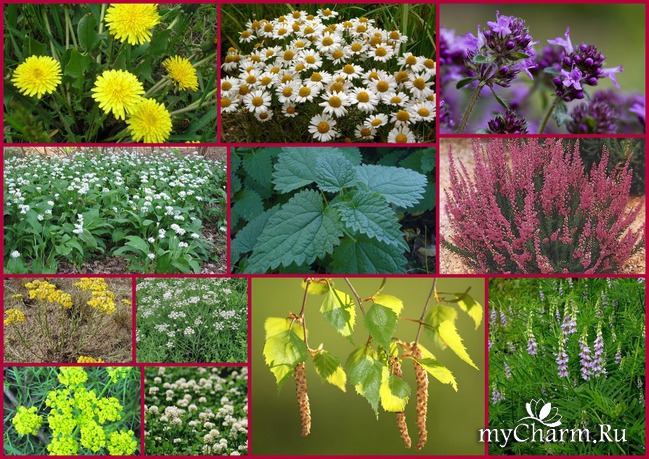                                                               Бойко Алла АлександровнаУчитель начальных классовТема: Лекарственные растения БеларусиЦель: предполагается, что к окончанию урока в результате деятельности учащиеся будут знать:о лекарственных растениях, их значении;о правилах сбора лекарственных растениях;уметь:распознавать лекарственные растения Беларуси.Задачи: содействовать развитию памяти, внимания, мышления; способствовать воспитанию экологически правильного отношения к растениям.Оборудование: компьютер, сигнальные карточки, гексы, знак «зелёный крест», карточкиХод урокаОрганизационный этап.- Сегодня мы совершим прогулку. Догадайтесь, куда?Есть у меня зеленый друг, Веселый друг, хороший. Он нам протянет сотни рук И тысячи ладошек. Ответ: (лес)- Верно, мы в лес за наукой сегодня пойдем.Смекалку, фантазию нашу возьмем.Дорогой с пути никуда не свернем.Проверка домашнего задания.- Но прежде, чем мы отправимся в путь, давайте вспомним, что знаем о растениях.- На какие группы можно разделить растения? (Культурные и дикорастущие)1)Распределите растения на 2 группы: культурные и дикорастущие. (Задание в LearningApps  выполняется коллективно)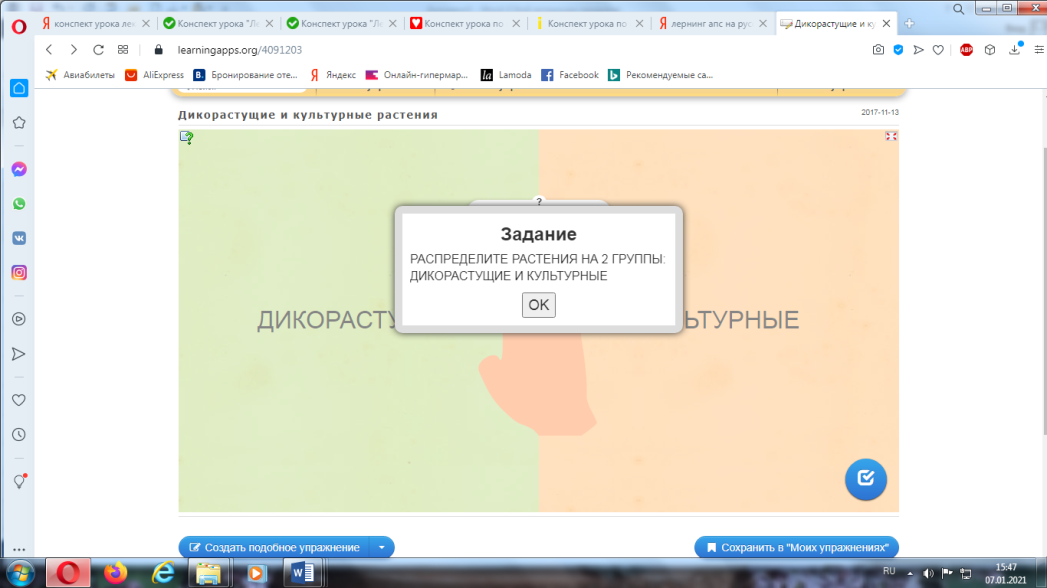 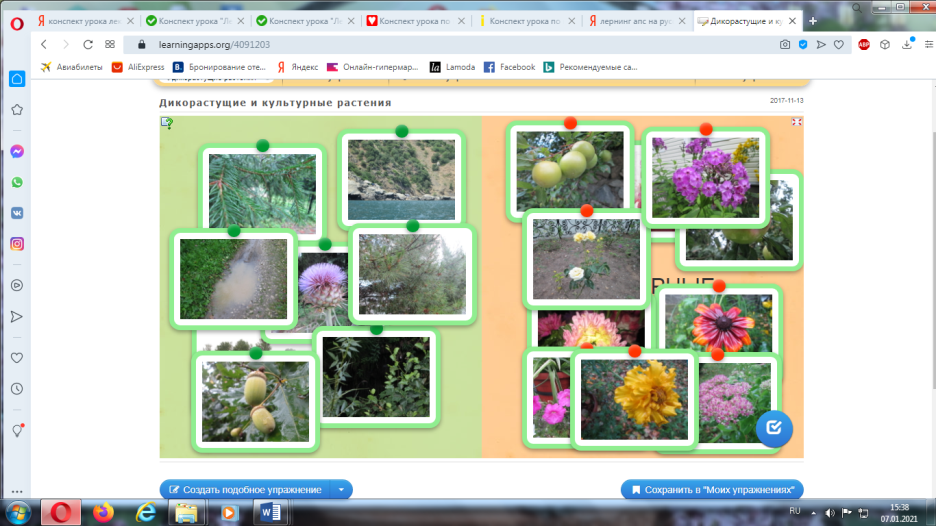 2) Игра «Да – нет»(Сигнальные карточки: если «да» – карточка зеленая, «нет» – красная)1. Растения, которые растут и размножаются без помощи людей называются культурными. (-)2. Расселяться в природе дикорастущим растениям помогают животные. (+)3. Дикорастущие растения выделяют кислород. (+)4. Смородина – дикорастущий кустарник. (-)5. Дикорастущие растения приносят пользу животным и людям. (+)6. Орехи лещины добавляют в конфеты. (+)7. Плоды калины и боярышника помогают людям с больным сердцем. (+)8. Из ветвей орешника плетут корзины. (+) III. Введение в тему. Сообщение темы и цели урока.-- Как хорошо, что на земле есть растения. Без растений не было бы жизни на земле. Сегодня на уроке мы продолжаем наше путешествие по миру растений. Растения – это кладовая тайн и загадок. Узнать их, отгадать может только чуткий, внимательный, небезразличный к законам природы человек. И сегодня я призываю вас быть внимательными и любознательными, добрыми и отзывчивыми, чуткими и бережливыми.-- А сейчас давайте вспомним, какое значение имеют растения для людей и животных. (Каждый ребенок получает пустой гекс. На гексе нужно учащимся записать значение растений для людей)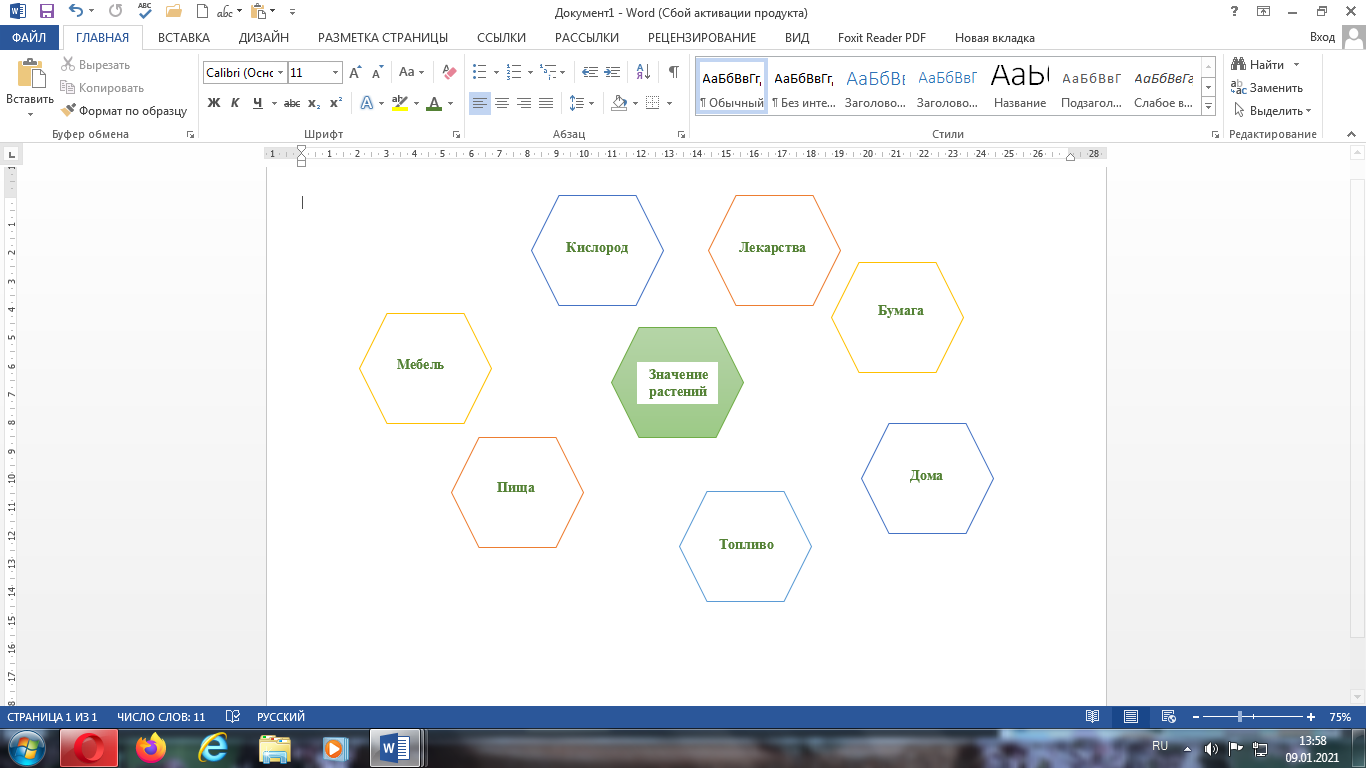 Показываю знак «зелёный крест»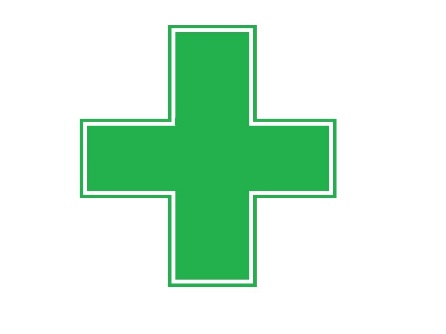 -- Ребята, где вы видели такой знак? Сегодня будем говорить о растениях, имеющих отношение  к этому знаку. Сформулируйте тему урока. (Лекарственные растения Беларуси)-- Какие цели поставим перед собой? (познакомиться с лекарственными растениями, с их лечебными свойствами, правилами сбора)-- Почему нужно знать лекарственные растения и их лечебные свойства?IV. Изучение нового материала.-- Мы отправляемся с вами в аптеку, но только необычную, а в зелёную или в природную. Очень давно люди заметили, что больные животные ищут какую-нибудь травку. Съев её, они выздоравливали. Так и человек стал искать помощи у разных растений. Практически везде – в лесу, на огороде, на полях и лугах можно найти лекарственные растения. На белорусской земле произрастает около трёхсот лекарственных растений. Мы познакомимся с самыми известными и доступными и узнаем, как их применяют в народной медицине.ФизкультминуткаИгра «Деревья, кустарники, травы»Правила: при назывании дерева дети вытягивают руки вверх, встают на цыпочки, чтобы показать, какие деревья высокие, кустарник – руки разводят в стороны (кусты широкие), травы – присаживаются на корточки (травы низкие). По ходу игры ведущий (учитель) может вставлять названия животных, не предупреждая, тогда дети не должны выполнять никаких действий, стоять свободно. Можно варьировать скорость игры, от медленной, до быстрой. Первые действия ведущий выполняет вместе с детьми. Исходное положение – стоя у парты.Колокольчик, сирень, тополь, малина, одуванчик, МЕДВЕДЬ, сосна, астра, липа, незабудка, крыжовник, земляника, дуб, огурец, смородина, подснежник, КОШКА, берёза.-- Какие лекарственные растения вы уже знаете?-- Лекарственные вещества образуются в разных частях растений. Проведём исследовательскую работу. Вам нужно прочесть текст в учебнике и заполнить таблицу.(Работа в паре)        1 вариант-- Оцените свою работу на этом этапе.Физкультминутка для глазДети по лесу гуляли,За природой наблюдали.Вверх на солнце посмотрели посмотреть вверх, (закрыть глаза)И их лучики согрели.Бабочки летали, крыльями махали. (посмотреть вправо-влево) (3 раза)А зайчата весело, весело скакали. (посмотреть вверх-вниз) (3 раза)Хорошо мы погуляли (поморгать)И немножечко устали.-- Давайте подумаем, как правильно собирать лекарственные растения?(Чтение второго абзаца на с. 53 учебного пособия)Работа в группах по карточкам. 1. «Где собирать лекарственные растения?  Обозначь знаком «+»правильный ответ.Собирай лекарственные растения только в тех местах, где их много.Собирай растения около автомобильных дорог.2. «Когда собирать лекарственные растения?  Обозначь знаком «+»правильный ответ.Собирай растения в дождливую погоду.Собирай растения в сухую погоду.3. «Какие лекарственные растения собирать?  Обозначь знаком «+»правильный ответ.Собери травы с пятнами.Следи, чтобы на растении не было пыли и грязи.4. «Как собирать лекарственные растения?  Обозначь знаком «+»правильный ответ.Собирай лекарственные  растения все до единого.Собирай не все лекарственные растения: оставляй для созревания семян для их дальнейшего размножения.5. «Как правильно сушить лекарственные растения. Обозначь знаком «+» правильные ответы.Суши растения на чердаке, часто переворачивай, помещение проветривай.Избегай прямого попадания солнечного света.Суши растения в сырой комнате.-- Оцените свою работу на этом этапе.V. Закрепление изученного материала.1. Работа по группам с последующей проверкой.Задание для 1 группы:найдите в  филворде названия растений. Найдите лишнее растение и объясните почему.Найдите в филворде названия растенийЗадание для 2 группы: отметить знаком «+» правильные утверждения.Отметь знаком« +» правильные утверждения.а) Лекарственные растения можно собирать вдоль дорогб)Лекарственные растения можно собирать только в сухую и солнечную погоду.в) Сушить растения надо только в тениг) Сушить растения можно только в микроволновой печид)  Нельзя собирать больные растенияе) Можно собирать неизвестные растенияЗадание для 3 группы: найти лишнее растение и объяснить почему.Найди лишнее, объясни почему:Сосна, липа, калина, крушина, смородина, подорожник, зверобой, медуница.Укажи лекарственные растения, которые помогут тебе - если натёр ногу____________________________________________- у тебя кашель_____________________________________________2. Тест «Проверь себя»- Переходим к выполнению теста. Не забудьте про самооценку.ТестК лекарственным растениям относят:А) медуницу, зверобой, тысячелистник;Б) подорожник, ромашку лекарственную;В) василёк, мать-и-мачеху.Целебными свойствами обладают листья:А) ромашки лекарственной, шиповника;Б) подорожника, тысячелистника;В) мать-и-мачехи, зверобоя.Собирать лекарственные растения надо:А) в начале цветения в солнечную погоду;Б) во время цветения в солнечную погоду;В) в конце цветения в любую погоду.- Сверьте свои ответы с образцом на доске:1 – а, б        2 – б, в         3 – а VI. Обобщение. Подведение итогов.-- Какие лекарственные растения растут на территории нашей страны?--Какие из лекарственных относятся к травянистым растениям?--Какие лекарственные растения используют у вас в семье? VII. Домашнее задание.Прочесть текст в учебнике  на с. 51 – 53 и ответить на вопросы.VIII. Рефлексия.Оцените свою работу на «линеечкеуспеха». (верх – было всё понятно, уверен в своих знаниях; середина – остались вопросы, нужно повторить; внизу- не удалось разобраться в теме) ФамилияИмяОтчествоучастника конкурса полностьюБойко АллаАлександровнаПолное название учреждения образования с указанием страны, региона (области, района), населенного пункта и номера учреждения образованияГосударственное учреждение образование «Средняя школа г.п.Мир»Республика Беларусь, Гродненская область, Кореличский район, г.п.МирКонтактные данные участника конкурса:номера телефонов ( собязательным указанием кодов);домашний адрес ( суказанием индекса) для отправления сертификата участника конкурса+375444886462231444 Республика Беларусь, Гродненская область, Кореличский район, г. п. Мир, ул. Сташевской, 6/7e-mailallaboiko28@gmail.comТема урока, мероприятия, факультативного занятия и т.д. (название проекта, сценария, дидактической игры и т.д.), класс Лекарственные растения Беларуси2 класс РастениеКакую часть используютЗначениеДубСоснаЛипаМалинаШиповник2 вариант2 вариант2 вариантПодорожник Мать-и-мачехаТысячелистник Зверобой Ромашка Медуница оеберёзамбиртдубкабуктаваюцчтбузинадбоярышниккрябинаачвинастикчтаяблонян